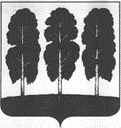 АДМИНИСТРАЦИЯ БЕРЕЗОВСКОГО РАЙОНАХАНТЫ-МАНСИЙСКОГО АВТОНОМНОГО ОКРУГА-ЮГРЫПОСТАНОВЛЕНИЕот  28.10.2021                                                                                                         № 1265пгт. Березово О внесении изменения в постановление администрации Березовского района от 20.04.2021 № 421 «О проведении районного интернет-фотоконкурса по охране труда «Безопасный труд в объективе – 2021»» В целях эффективного осуществления деятельности комиссии по организации и проведению районного интернет-фотоконкурса по охране труда «Безопасный труд в объективе – 2021»: 1. Внести в приложение 2 к постановлению администрации Березовского района от 20.04.2021 № 421 «О проведении районного интернет-фотоконкурса по охране труда «Безопасный труд в объективе – 2021»» следующие изменения:1.1.	Вывести из состава комиссии по организации и проведению районного интернет-фотоконкурса по охране труда «Безопасный труд в объективе – 2021» (далее – комиссия): Каневу Зульфию Рашитовну – консультанта-руководителя группы работы со страхователями по Березовскому району государственного учреждения –региональное отделение Фонда социального страхования по Ханты-Мансийскому автономному округу – Югре (по согласованию).1.2.	Ввести в состав комиссии: Бутакова Дмитрия Николаевича – консультанта-руководителя группы работы со страхователями по Березовскому району государственного учреждения –региональное отделение Фонда социального страхования по Ханты-Мансийскому автономному округу – Югре (по согласованию). 3. Разместить настоящее постановление на официальном веб-сайте органов местного самоуправления Березовского района.4. Настоящее постановление вступает в силу после его подписания.И.о. главы района                                                                                            П.В. Артеев